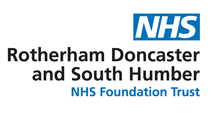 Form AADVANCE STATEMENTDiscussion with people involved in your lifeBefore writing down your wishes, you may want to talk through your plans with your family or a close friend. This can be particularly helpful if you want then to be involved in your care. You may also wish to discuss your wishes with a health care professional such as your GP, nurse or social worker. It is important to discuss whether your wishes are realistic.Part 1 - My details  Part 2 - My wishes Are you happy to share the information?  Part 3 - My signaturePart 4 – Changes to your wishes Name Date of birthNHS number (or other identifier)Address and postcodePhoneEmail address My priorities, special requests or preferences about future care (including details of my wishes, feelings, faith, beliefs and values are listed below:Where I would like  to be care for if my condition deteriorates:The things I would prefer not to happen to me:Who I would like to be consulted when decisions need to be made on my behalfWho I would like to be consulted when decisions need to be made on my behalfName AddressContact details Relationship Yes No Signature DateDetails of changes made Details of changes made Signature Date Details of Changes made Details of Changes made Signature Date Details of Changes made Details of Changes made Signature Date 